VEREJNÝ PRÍSĽUBSpoločnosť PREMIUM Insurance Company Limited, so sídlom: George Borg Oliver Street 68, STJ 1081 St. Julian’s, Maltská republika, registrovaná v Registri spoločností Maltskej republiky, číslo zápisu: 
C 91171konajúca na území Slovenskej republiky prostredníctvom organizačnej zložkyPREMIUM Insurance Company Limited, pobočka poisťovne z iného členského štátu, so sídlom Námestie Mateja Korvína 1, 811 07 Bratislava – mestská časť Staré Mesto, IČO: 50 659 669, 
DIČ: 4120066170, registrovaná v Obchodnom registri Okresného súdu Bratislava I, oddiel: Po, vložka 
č.: 3737/B(ďalej len „poisťovateľ“) sa týmto verejným prísľubom v súlade s ustanovením § 850 zákona č. 40/1964 Zb. Občiansky zákonník v znení neskorších predpisov zaväzuje poskytnúť všetkým poisteným, ktorí majú u poisťovateľa dojednané poistenie všeobecnej zodpovednosti za škodu v rámci poistných zmlúv poistného produktu - poistenie majetku a zodpovednosti za škodu živnostníkov a malých podnikov PREMIOVÉ PODNIKANIE (ďalej len „poistení“), nad rámec poistného krytia dohodnutého na základe uzatvorenej poistnej zmluvy a príslušných poistných podmienok aj poistenie ochrany dát v zmysle Doplnkových poistných podmienok poisťovateľa pre poistenie ochrany dát živnostníkov a malých podnikov PREMIUM DPP-SME-DATA 2021/09, ktoré tvoria prílohu tohto verejného prísľubu. S výnimkou vyššie uvedeného rozšírenia poistného krytia poskytnutého poisteným zo strany poisťovateľa na základe tohto verejného prísľubu zostáva rozsah poistného krytia, výluky z poistného krytia,  ako aj všetky ostatné ustanovenia poistných zmlúv, príslušných všeobecných poistných podmienok a zmluvných dojednaní nezmenené. Poisťovateľ poskytne poisteným poistné plnenie v zmysle tohto verejného prísľubu v súlade s ustanoveniami poistnej zmluvy a príslušných všeobecných poistných podmienok a zmluvných dojednaní, ktoré sa na príslušnú poistnú zmluvu vzťahujú.Tento verejný prísľub nadobúda platnosť a účinnosť dňa 1. 1. 2022. Pre vylúčenie pochybností, verejný prísľub sa vzťahuje aj na poistné zmluvy poistených uzatvorené pred dňom nadobudnutia platnosti a účinnosti tohto verejného prísľubu, pokiaľ udalosť zakladajúca povinnosť poisťovateľa poskytnúť poistenému poistné plnenie v zmysle tohto verejného prísľubu nastala najskôr v deň nadobudnutia platnosti a účinnosti tohto verejného prísľubu.Tento verejný prísľub sa vyhlasuje na dobu určitú a to do dňa zapracovania poistného krytia poistenia ochrany dát v zmysle tohto verejného prísľubu do poistného produktu - poistenie majetku a zodpovednosti za škodu živnostníkov a malých podnikov PREMIOVÉ PODNIKANIE zo strany poisťovateľa, najneskôr však do dňa 30. 6. 2022. Poisťovateľ si vyhradzuje právo meniť podmienky uvedené v tomto verejnom prísľube, prípadne verejný prísľub odvolať. Nároky poistených na poistné plnenie v zmysle tohto verejného prísľubu, ktoré vznikli v čase platnosti tohto verejného prísľubu zostávajú zachované aj po jeho zmene, resp. odvolaní.Tento verejný prísľub, Doplnkové poistné podmienky poisťovateľa pre poistenie ochrany dát živnostníkov a malých podnikov PREMIUM DPP-SME-DATA 2021/09, prípadne akékoľvek dôležité informácie týkajúce sa tohto verejného prísľubu, resp. poistenia ochrany dát poskytnutého na základe tohto verejného prísľubu budú zverejnené na internetovej stránke poisťovateľa www.premium-ic.sk.V Bratislave 22. 12. 2021 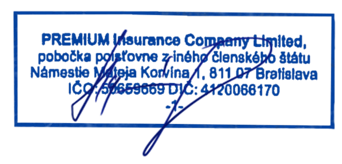 							.............................................................................Ing. Mojmír Vedejvedúci organizačnej zložkyPREMIUM Insurance Company Limited,pobočka poisťovne z iného členského štátuPríloha:Doplnkové poistné podmienky poisťovateľa pre poistenie ochrany dát živnostníkov a malých podnikov PREMIUM DPP-SME-DATA 2021/09